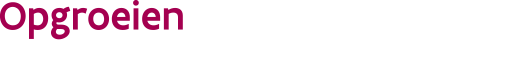 ////////////////////////////////////////////////////////////////////////////////////////////////////////////////////////////////////////////////////////////////////////////////////////////////////////////////////////////////////////////////////////////////////Identificatiegegevens van de aanvragerPersoonlijke gegevensFinanciële gegevens vorige ondernemingFinanciële gegevens nieuwe ondernemingIk verklaar volgend document toe te voegen bij de aanvraag.Ondertekening door de aanvragerIk verklaar dat deze aanvraag echt en volledig is.Bezorg dit formulier aan OpgroeienOpgroeien Team VoorzieningenbeleidKlantenmanagement artsen en consultatiebureausHallepoortlaan 27
1060  BRUSSELTel: 02/ 533 14 70Email: Als consultatiebureau-arts: cbartsen@opgroeien.beAls evaluerend arts: evartsen@opgroeien.be Waarvoor dient dit formulier?Met dit formulier informeer je Opgroeien over een wijziging van je ondernemingsnummer. Je vraagt deze wijziging aan door het invullen van dit formulier.Waar kan je terecht voor meer informatie?Voor meer informatie kan je contact opnemen met je klantenbeheerder. De contactgegevens vind je terug op de laatste pagina van het formulier.Aan wie bezorg je de aanvraag?Je bezorgt dit formulier per e-mail aan Opgroeien. De contactgegevens vind je terug op de laatste pagina van het formulier.Aan welke voorwaarden moet je formulier voldoen?Het formulier moet volledig ingevuld en ondertekend zijn.naam voornaamgeboortedatum    /      /             /      /             /      /             /      /             /      /             /      /             /      /             /      /             /      /         rijksregisternummerRIZIV-nummerRIZIV-nummertelefoonnummertelefoonnummere-mailadrese-mailadresondernemingsnummer..rechtsvorm/type entiteitmaatschappelijke naamadres:straat en nummeradres:postcode en gemeentee-mailadresIBAN van de ondernemingondernemingsnummer....rechtsvorm/type entiteitmaatschappelijke naamadres:straat en nummeradres:postcode en gemeentee-mailadresstartdatum ondernemingIBAN van de ondernemingIBAN van de ondernemingHet bankattestdatumdagmaandjaarhandtekeningvoor- en achternaam